Підстава: пункт 4-1 постанови Кабінету Міністрів України від 11 жовтня 2016 р. № 710 «Про ефективне використання державних коштів» Обґрунтування на виконання вимог Постанови КМУ від 11.10.2016 № 710:Враховуючи зазначене, замовник прийняв рішення стосовно застосування таких технічних та якісних характеристик предмета закупівлі: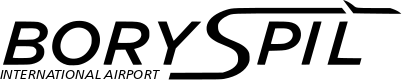 ДЕРЖАВНЕ ПІДПРИЄМСТВО«МІЖНАРОДНИЙ АЕРОПОРТ «БОРИСПІЛЬ» 08300, Україна, Київська обл., Бориспільський район, село Гора, вулиця Бориспіль -7, код 20572069, юридична особа/ суб'єкт господарювання, який здійснює діяльність в окремих сферах господарювання, зазначених у п. 4 ч.1 ст. 2 Закону України «Про публічні закупівлі»Обґрунтування технічних та якісних характеристик предмета закупівлі та очікуваної вартості предмета закупівліОбґрунтування технічних та якісних характеристик предмета закупівлі та очікуваної вартості предмета закупівліПункт КошторисуНазва предмета закупівлі із зазначенням коду за Єдиним закупівельним словникомОчікувана вартість предмета закупівлі згідно річного плану закупівельОчікувана вартість предмета закупівлі згідно ОГОЛОШЕННЯ про проведення відкритих торгівІдентифікатор процедури закупівлі23.14 (2023)Послуги з хостингу, код ДК 021:2015 - 72410000-7 - Послуги провайдерів 237 147,02 грн. з ПДВ197 622,52грн. без ПДВ UA-2023-06-26-012596-a1Обґрунтування технічних та якісних характеристик предмета закупівліЯкісні та технічні характеристики предмета закупівлі визначені з урахуванням реальних потреб підприємства та оптимального співвідношення ціни та якості.2Обґрунтування очікуваної вартості предмета закупівліВизначення очікуваної вартості предмета закупівлі обумовлено статистичним аналізом загальнодоступної інформації про ціну предмета закупівлі на підставі затвердженої центральним органом виконавчої влади, що забезпечує формування та реалізує державну політику у сфері публічних закупівель, примірної методики визначення очікуваної вартості предмета закупівлі, затвердженої наказом Міністерства розвитку економіки, торгівлі та сільського господарства України від 18.02.2020 № 275.Очікувана вартість предмета закупівлі визначена методом порівняння ринкових цін за інформацією, що міститься у відкритих джерелах в мережі Інтернет, на сайтах постачальників послуг з хостингу та на підставі отриманих комерційних пропозицій.  Очікувану вартість закупівлі розраховано, як середньоарифметичне значення масиву отриманих даних.3Інша інформаціяВідповідно до методики №50-06-1 від 17.05.2022, розрахунок очікуваної вартості виконано комбінованим методом порівняння ринкових цін (ціни з відкритих джерел та цінові пропозиції).Запит цінової пропозиції виконано до наступних компаній (ТОВ «Старлінк» info@starlink.ua, ТОВ "ХОСТПРО ЛАБ" sales@hostpro.ua,  ТОВ «Хостінг Україна» manager@ukraine.com.ua, ТОВ «Компанія «Скайлайн Телеком»  support@host24.ua, Хserver  sales@xserver.ua).Цінові пропозиції отримано від 2-х компаній: ТОВ «Старлінк» та компанії Xserver. Пропозиція Xserver в повній мірі не дала можливість оцінити вартість послуги по п.1 специфікації.Ціни отримані з відкритих джерел в мережі Інтернет приведено до єдиних умов, враховуючи валюту.Відкриті джерела в мережі Інтернет (https://hostpro.ua/, https://www.ukraine.com.ua/, https://host24.ua/, https://xserver.ua/, https://www.sim-networks.com/, https://gigacloud.ua/. Для розрахунку обирались тарифні плани компаній найбільш наближених до технічних характеристик, зазначених в завданні на закупівлю. Технічні характеристики, зазначені завданням на закупівлю містять вимогу не менше, тобто можуть бути більшими з метою уникнення обмежень до учасників ринку.№ п/пНайменування ПослугиОдиницявиміруКількістьТехнічні та якісні характеристики предмета закупівлі(Технічна специфікація)1Послуга оренди віртуальних серверівпослуга12Оренда віртуальних серверів у кількості 4 шт:Оренда 2-х віртуальних серверів з наступними характеристиками кожного:- процесор – не менше 2 ядра з частотою не менше 3ГГц;- оперативна пам’ять – не менше 6 Гб;- жорсткий диск – SSD, не менше 20 Гб;- кількість доменів – не менше 10;- кількість акаунтів баз даних –  не менше 10;Оренда 1-го віртуальних серверів з наступними характеристиками кожного:- процесор – не менше 2 ядра з частотою не менше 3ГГц;- оперативна пам’ять – не менше 6 Гб;- жорсткий диск – SSD, не менше 30 Гб;- кількість доменів – не менше 10;- кількість акаунтів баз даних –  не менше 10;Оренда 1-го віртуального серверу з наступними характеристиками:- процесор –  не менше 2 ядра з частотою не менше 3ГГц;- оперативна пам’ять – не менше 6 Гб;- жорсткий диск – SSD, не менше 100 Гб;- кількість доменів – не менше 10;- кількість акаунтів баз даних – не менше 10.Функціональні вимоги:технологія віртуалізації серверів VMware:ESXi не нижче версії 7.0.2vSphere не нижче версії 7.0.3Virtual machine hardware version версії 19у разі поломки фізичного сервера (гіпервізора),  виконується міграція віртуальних серверів з одного фізичного сервера на інший без простоїв;виділена «біла» IP-адреса для кожного віртуального серверу;безлімітний вхідний/вихідний трафік, передача/прийом “закордонного” трафіку на швидкості не менше 100 Мбіт/с;наявність комбінованого (апаратно-хмарного) захисту трафіку від атак;панель управління серверами;доступні ОС Ubuntu 20/22 LTS/Debian/Oracle Linux;інсталяція і адміністрування ОС віртуальних серверів;адміністрування виділених серверних ресурсів;своєчасна перевірка функціонування операційних систем та системного програмного забезпечення віртуальних серверів на предмет виявлення уразливостей чи некоректного функціонування;в разі виявленої потреби, інсталяція нового системного програмного забезпечення, оновлення поточного системного  програмного забезпечення, операційних систем віртуальних серверів;моніторинг працездатності віртуальних серверів, моніторинг та попередження про використання лімітів ресурсів, про працездатність веб-сервісів;виконання заходів з кіберзахисту віртуальних серверів;забезпечення резервного копіювання, усіх ресурсів (образів віртуальних серверів, файлів, баз даних) з періодичністю 7 раз на тиждень;забезпечення вивантаження резервних копій віртуальних машин на мережеві ресурси, вказані Замовником.2Захист розміщених даних на віртуальних серверахпослуга12Забезпечення:автоматичного захисту від атак та відмов в обслуговуванні (DDoS);боротьби з ботами;міжмережевим екраном з попередньо налаштованими наборами правил, що регулярно оновлюються;захисту від невірних запитів;автоматичного захисту від спроб підбору імен користувачів та їх паролів;захисту від спроб здійснення атак на базу даних (наприклад sql injection);своєчасного реагування на спроби компрометації файлів та баз даних сторонніми користувачами;розширеного доступу до аналітики трафіку та передачі даних функціонуючих на замовлених серверах веб-сайтів, спроб здійснення атак;3Дисковий простірпослуга12Оренда дискового простору:об’єм доступного простору 1,5 ТБ;тип доступу SFTP/FTP;розташування дискового простору на ресурсах за межами території України (країни Європи).